 STATE FBLAWORD PROCESSING I2013PLEASE DO NOT OPEN THIS TEST UNTIL DIRECTED TO DO SOTest DirectionsComplete the information requested on the answer sheet.PRINT YOUR NAME on the “Name” line.PRINT the name of the event, WORD PROCESSING I on the “Subject” line.PRINT the name of your CHAPTER on the “DATE” line.All answers will be recorded on the answer sheet.Please do not write on the test booklet.Scrap paper will be provided.Read each question completely before answering.  With a NO. 2 pencil, blacken in your choices completely on the answer sheet.  Do not make any other marks on the answer sheet, or the scoring machine will reject it.You will be given 60 minutes for the test.  You will be given a starting signal and a signal after 50 minutes have elapsed.What are the measurements for letter size paper in portrait orientation?8 ½ x 118 ½ x 1411 x 8 ½14 x 8 ½Scrolling is used toincrease screen sizedecrease screen sizebring unseen parts of the document into viewmove to the beginning of the documentTabs are used toposition graphicsposition text at a certain point on a linestop text from continuing to the next pageset the end of a line of textWhich of the following would not display as a nonprinting character?line breaknonbreaking spacehyphenspaceAn enclosure notation is keyed below thecopy notationreference initialscomplimentary closewriter’s nameA manual page break can be inserted at the current cursor position by usingSHIFT + EnterCTRL + Enter + DeleteCTRL +  + DeleteTo double space an entire document use which of the following dialog boxes?ParagraphFontPagePrintTo add a double space after a paragraph, press ________ two times.Space barEnterTabEndPress Enter ________ times after the complimentary close before the writer’s name.twothreefourfivePress Enter ________ times after the inside address in a letter.twothreefourfiveThe Tab stop represented by this icon  symbolizes which of the following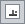 decimal tabright tableft tabcenter tabTo select an entire paragraph using the mouse, click ________ times.two threefourfiveWhich one of the following is the correct way to type a date in a letter?When the insertion point is located in the last cell of a table, what happens if you press Tab.The insertion point moves to the beginning of the table.The insertion point moves to the beginning of the row.A new row is created at the bottom of the table.A new row is created at the top of the table.Numbers in a table, by default, are alignedat the left of the cell.at the right of the cell.centered in the cell.with full justification.Word wrap occurs whenthe computer determines that a word is too long to fit on a line and deletes it.the computer determines where a line of text ends and a new line should begin.the computer hyphenates a word at the end of a line.the typist determines where the line of text ends and a new line should begin.When using the Find and Replace feature to replace text that is in uppercase, you should choose which of the following optionsfind whole words onlyuse wild cardsmatch caseuppercase onlyBy default, tab stops are ________ aligned.leftrightcenterjustifiedChanging formats before new text is typed effectsonly the sentence that contains the cursor.only the paragraph that contains the cursor.the entire document.from the cursor on to the end of the document.Indenting second and all subsequent lines of a paragraph is the feature known asTab IndentHanging IndentLeft IndentRight IndentWhich option is used to keep selected text together?Widow/Orphan ControlKeep With NextKeep Lines TogetherPage Break BeforeThe process of combining one or more individual cells into one cell of a table issplitting.joining.merging.freezing.What function is used to sort values from high to low?Sort DescendingSort AscendingAutoSumAutoFormatYou would use the center alignment command when youwant the text spaced equally between the left and right margins.want the text spaced equally between the top and bottom margins.use letterhead stationery.use legal paper.When using the Search command, an asterisk (*) is used in place ofthe first character.the last character.middle characters.unknown characters.A right-aligned tab stop willcenter all data over the column center point.end all data at the tab stop.begin all data at the tab stop.	make all data even at both the left and right.A superscript is textthat resembles cursive writing.that is raised slightly above the current line.that is moved slightly below the current line.with a line underneath.The Show/Hide featureturns margins on and off.turns formatting on and off.allows you to create headers and footers.allows you to view nonprinting characters.Using open punctuation in a letter means there isa colon after the salutation and a comma after the closing.a colon after the salutation and no comma after the closing.no colon after the salutation and a comma after the closing.no colon after the salutation and no comma after the closing.The Find command is used tosuggest a better word or phrase for the highlighted text.change text to new text you supply.locate text.automatically correct the spelling of all highlighted text.Which file format extension represents Word documents?.doc.txt.htm.xlsWhich keyboard command moves the insertion point to the beginning of a line of text?EnterHomeEndCTRLWhat is term for when the first line of a paragraph appears alone at the bottom of a page?HeaderFooterOrphanWidowTo ensure your printouts will look the way you want them to, you shouldclick Print to get the printout, make any changes, then reprint.  click Print Preview to view the document, make any changes, then print.use the Print Dialog Box to see what the document looks like then print.use Page Layout Dialog Box to change the look of the document and then print.Justify alignment is when all the text lines up neatlystarting at the left margin.starting at the right margin.through the horizontal center of the page.between the left and right margins.The Insert key is used to toggle between overtype mode andextend mode.insert mode.delete mode.end mode.In Office 2007, Microsoft replaced the toolbars withribbons.dialog boxes.tabs.rulers.Instead of menus, the newest versions of Microsoft Office have ________ at the very top of the document window.tabsboxesbuttonsiconsIn business documents, an acceptable font size would be18.14.16.12.In business documents, an acceptable font type would beArial.Brush Script.Garamond.Rockwell.The acceptable top margin for a memo is1 inch.1 ½ inches.2 inches.2 ½ inches.The acceptable top margin on the second page of a multi-page report is1 inch.1 ½ inches.2 inches.2 ½ inches.Acceptable left and right margins for most documents are1 inch.1 ½ inches.2 inches.2 ½ inches.An example of a salutation in a business letter isTo.Dear.Hi.No salutation is necessary.An example of a complimentary closing in a business letter isTruly yoursSincerelyFondlyAlwaysTo find alternative words with the similar meanings, you should useSpell Checker.Thesaurus.Grammar Checker.Dictionary.The FBLA-PBL Format Guide states that report references should follow the ________ style.MLAAAPBlock style letters are set up withindented paragraphs with the salutation and closing centered.indented paragraphs with the salutation and closing starting at the left margin.no indented paragraphs with the salutation and closing centered.no indented paragraphs with the salutation and closing starting at the left margin.When printing in portrait mode, the paper islarger than normal.smaller than normal.taller than it is wide.wider than it is tall.Which of the following file extensions is used as a generic text file format?.gif.pdf.txt.jpgUsers that attempt to open documents from previous versions of Word into Word 2010 will see ________ at the top of their screen.compatibility mode.editing mode.backwards mode.earlier version mode.In an attempt to help eliminate mistakenly opening documents with viruses, Microsoft has created the _________________ for Office 2010.Protected ViewAntiVirus ViewDon’t Open ViewTrusted ViewMail merge is best used forform letters.personal letters.business letters.reports.A list of items would best be typed aspart of the preceding paragraph .part of the next paragraph.its own paragraph.a bulleted list.Unless changed by the user, tabs are set every.1”.1”..5”.5”.Accessing the Home tab can be done with the _______ key.SHIFTCTRLALTENTERIn order to delete something to the left of the cursor, use theDelete key.Backspace key.Escape key.Enter key.In order to delete something to the right of the cursor, use theDelete key.Backspace key.Escape key.Enter key.Sans serif fonts are denoted by little lines at the tops of the characters.little lines at the bottoms of the characters.little lines at both the tops and bottoms of the characters.no lines at either the top or bottom of the characters.Graphical representations of commands are calledicons.pictures.tool tips.menus.Which command is used to save an already saved document to a different folder?SaveSave AsSave and Send Copy In order create a table in Word you need topress Tab until you move the cursor to the desired spot.use the Insert Table command.use Excel because it can’t be done in Word.press the space bar until you move the cursor to the desired spot.Which key moves the cursor from one cell to the previous cell in a table?CTRL+TabShift+TabShift+EnterAlt+EnterWhich keystroke will take the user to the beginning of a document?CTRL+PageUpShift+PageUpCTRL+HomeShift+HomeYou created a document and now wish to change every occurrence of “assessment” to “project”.  Which feature would you use?Find and ReplaceSearch and ReplaceCopy and PasteFind and InsertBorders can be applied topages.pictures.paragraphs.all of the above.Certain figures, like ƒ and ¢, can be added to your document using theInsert Symbol command.Insert Character command.Format Character command.Format Symbol command.Which of the following Function key activates the help function?F1F7F10F12If you need a line through a word, select the word and thenchoose the Strikethrough font from the Font Dialog Box.choose Strikethrough from the Font drop down box on the ribbon.click the Strikethrough option from the Effects section in the Font Dialog Box.draw the line through the word using Shapes command.Venn diagrams are easily inserted in Word 2010 documents by usingClip artSmartArtAutoShapesChartWhere is the Word Count command?Home ribbonReferences ribbonReview ribbonFile ribbonYou just finished typing a long quote and realize this entire paragraph needs to be indented.  What is the easiest way to correct this?Select the quote, use the ruler to move the indent markers.Erase the text, press Tab and retype the quote.Change the margins to indent the quote.Choose a style that looks appropriate.The keyboard command to open a document isCTRL+ECTRL+UCTRL+OCTRL+IThe keyboard command to center a line isCTRL+RCTRL+LCTRL+ECTRL+CThe keyboard command to print a document isCTRL+PCTRL+NCTRL+TCTRL+SFont sizes are measured inpoints.elite.pica.inches.To display a shortcut menu, right click anywhere in the document.left click anywhere in the document.double-click anywhere in the document.click on the Taskbar.Having the date change automatically whenever a document is opened, insert a date field.date font.date style.date entry.For the following statements, indicate how many errors there are (include spelling, punctuation, and grammar).The gymnasum is being repainted tomorow.No errors1 error2 errors3 errors or moreThe checking acount is overdrawn.No errors1 error2 errors3 errors or morethese creations for you are by you favorite desingers.No errors1 error2 errors3 errors or moreNew York State FBLA is a great organization.No errors1 error2 errors3 errors or moreThe newscast will begin in a hour.No errors1 error2 errors3 errors or moreBobby lives at 1 Newcastle Road.No errors1 error2 errors3 errors or morePlease visit our knew Store.No errors1 error2 errors3 errors or moreI will be at the park on Monday:  my brother will be at home.No errors1 error2 errors3 errors or moreThe two attorney’s specialize in estates.No errors1 error2 errors3 errors or moreMy father was write about the rode construction”No errors1 error2 errors3 errors or moreThe staff and faulty meeting was adjurned earley.No errors1 error2 errors3 errors or moreWhich of the following words is correctly spelled?misspelledmispelledmisspeledmispeltchangablechangeablechangeiblechangeibleembarasmentembarassmentembarrasmentembarrassmentminiatureminatureminitureminaturepasttimepastimepasstimepassttimeProofreaders use three underlines under a word to indicate that the word should beunderlined.italics.upper case.lower case.The  symbol used a proofreader means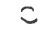 insert characters.delete characters.close up a space between characters.duplicate characters.The symbol used by a proofreader means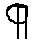 begin a line.delete a line.begin a new paragraph.delete a paragraph.The  symbol used by a proofreader means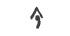 delete a comma.insert a comma.bring two characters together with a comma.separate two characters with a comma.The  symbol used by a proofreader means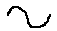 delete the line.insert a wavy line.separate the characters.transpose the characters.The   symbol used by a proofreader means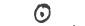 delete a period.insert a period.bring two characters together.add a dot between characters.ANSWER KEY1.A26.B51.A76.A2.C27.B52.A77.A3.B28.D53.A78.A4.C29.D54.D79.C5.B30.C55.C80.B6.B31.A56.C81.D7.A32.B57.B82.A8.B33.D58.A83.B9.C34.B59.D84.B10.A35.D60.A85.C11.A36.B61.B86.C12.B37.A62.B87.B13.D38.A63.B88.D14.C39.D64.C89.D15.B40.A65.A90.A16.B41.C66.D91.B17.C42.A67.A92.D18.A43.A68.A93.A19.D44.B69.C94.B20.B45.B70.B95.C21.C46.B71.C96.C22.C47.A72.A97.C23.A48.D73.C98.B24.A49.C74.C99.D25.D50.C75.A100.B